Showalter						Name ________________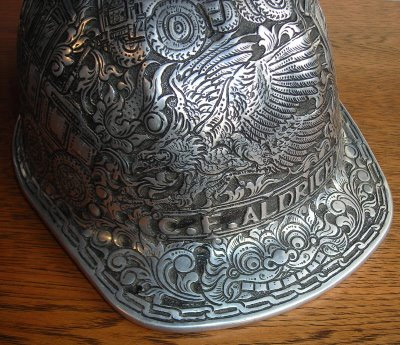 Evaluation: Hard Hat ProjectThere are two parts to this Final Evaluation; this reflection and an artist statement.Part 1: Points of Evaluation:Subject Matter (idea(s) – what was your thought process to come-up with your idea?)___________________________________________________________________________________________________________________________________________________________________________________________________________________________________________________________________________________________________________________________________________________________________________________________________________________________Student Level:__Composition (how did you combine and create your subject matter into a strong composition?)___________________________________________________________________________________________________________________________________________________________________________________________________________________________________________________________________________________________________________________________________________________________________________________________________________________________Student Level:__Application of Medium (How well did you use the medium or layers of media – Skill)___________________________________________________________________________________________________________________________________________________________________________________________________________________________________________________________________________________________________________________________________________________________________________________________________________________________Student Level:__Time on Task (personal focus on the assignment and effective use of time)___________________________________________________________________________________________________________________________________________________________________________________________________________________________________________________________________________________________________________________________________________________________________________________________________________________________Student Level:__Attention to Detail (working to the best of your ability to create your best work)___________________________________________________________________________________________________________________________________________________________________________________________________________________________________________________________________________________________________________________________________________________________________________________________________________________________Student Level:__Part 2: Artist StatementOn a separate sheet of paper you will submit an artist statement (along with a digital file).  Your artist statement will be structured in the following paragraphs:Paragraph #1:  Introduction of ideas (brainstorming, inspirations, etc. )Paragraph #2:  Composition – Arrangement of Subject MatterParagraph #3:  Use of Media, Your Process, What you Learned…Paragraph #4:  How does your idea relate to you?How successful is your finished work?  ConclusionPoints of Evaluation:Content (outlining creative process)Spelling/Grammar (correct-Canadian)Style (ease of reading and flow)Editing (to the point, concise writing)